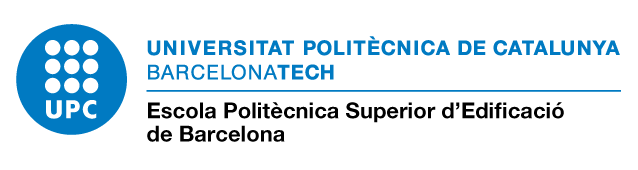 <TITULACIÓ>Treball de fi de MÀSTER<Títol del treball>ANNEX 3	Projectista/es: 	 	Director/s: 		Convocatòria: 	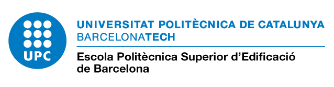 <TITULACIÓ>TFM<Títol del treball>ANNEX 3Projectista/es: 	¡Error! Vínculo no válido. Director/s: 	Convocatòria: 	[¡Error! Vínculo no válido.